
(Los mandarinos 302 esq. Abetos, tres cerritos, salta, Tel. 0387-4398202/ 387-4742436)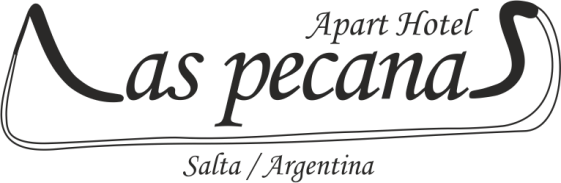 El establecimiento Las Pecanas Apart Hotel esta a 2,9 km del Ayuntamiento de Salta, a 2 km de la terminal de ómnibus y a 14 km del Aeropuerto Internacional Martin Miguel de Güemes, el más cercano.El establecimiento Las Pecanas Apart Hotel se encuentra en Salta, está ubicado en una zona residencial de Salta, Tres Cerritos, al pie del cerro de la Virgen, a solo 20 cuadras de la plaza principal y de la Catedral Basílica, como así también a solo 10 cuadras del shopping Alto Noa.Los departamentos disponen de zona de estar con aire acondicionado, cocina con horno, microondas, hervidor de agua, utensillos para el uso de la misma, heladera, 2 dormitorios con placares amplios, toallas, ropa de cama y baño privado con artículos de aseo gratuitos y secador de cabello. Algunos tienen terraza y/o balcón con vistas al jardín o a la ciudad.Servicio de mucama, wi-fi, internet en todas las instalaciones, tv por cable. Cochera para cada departamento sin cargo.TARIFAS DESDE 5/08 HASTA 31/12/19 (aplicar el 20% de descuento al afiliado y fliares directos)DEPARTAMENTOS X 1 PERSONA    $ 2580DEPARTAMENTO X 2 PERSONAS    $3000DEPARTAMENTO X 3 PERSONAS    $3580DEPARTAMENTO X 4 PERSONAS    $4000DEPARTAMENTO X 5 PERSONAS    $4500DEPARTAMENTO X 6 PERSONAS $5000DESDE EL 1/1/20 A 31/03/20 (aplicar el 20% de descuento al afiliado y familiares directos)DEPARTAMENTOS X 1 PERSONA    $ 2580DEPARTAMENTO X 2 PERSONAS    $3500DEPARTAMENTO X 3 PERSONAS    $4000DEPARTAMENTO X 4 PERSONAS    $4580DEPARTAMENTO X 5 PERSONAS    $5000DEPARTAMENTO X 6 PERSONAS $5580PROMO VERANO: EN ESTADIAS DE 7 NOCHES ( LES REGALAMOS 1 NOCHE ADICIONAL) pagan 6 y se hospedan 7.Karina PeraltaTel. 387-4742436Fijo 0387-4398202laspecanasapart@gmail.comwww.laspecanas.com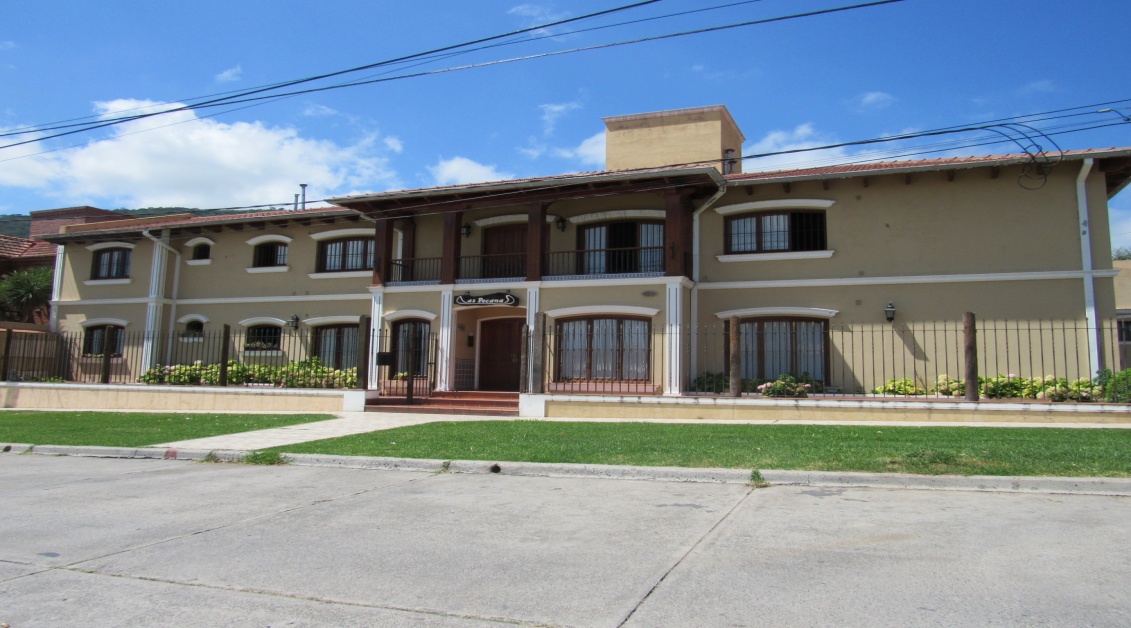 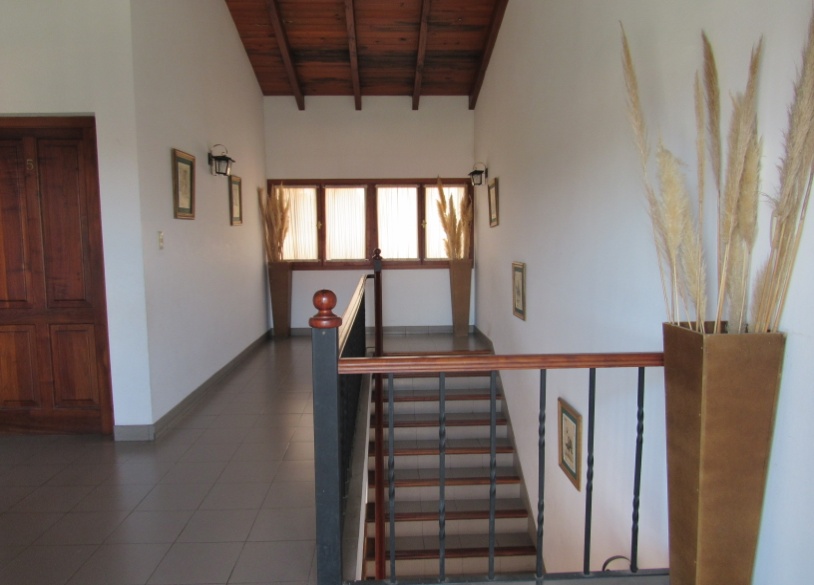 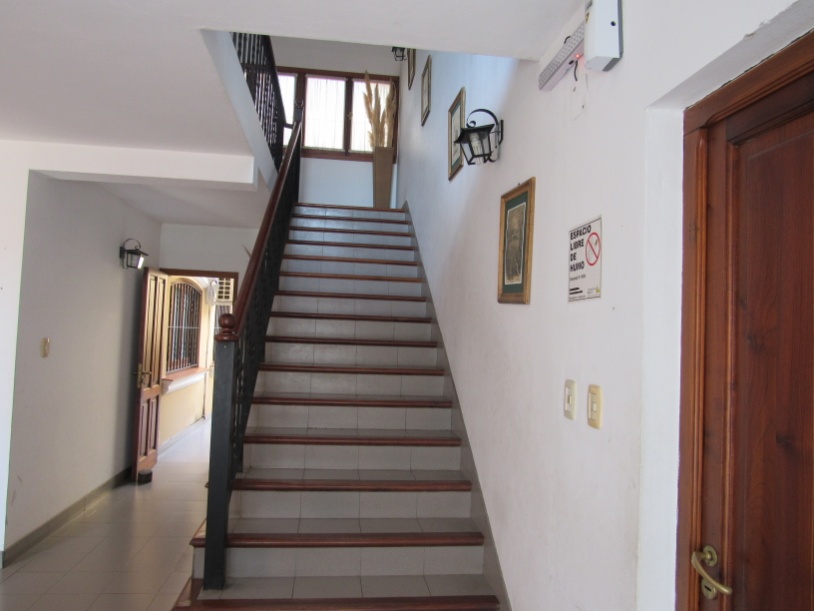 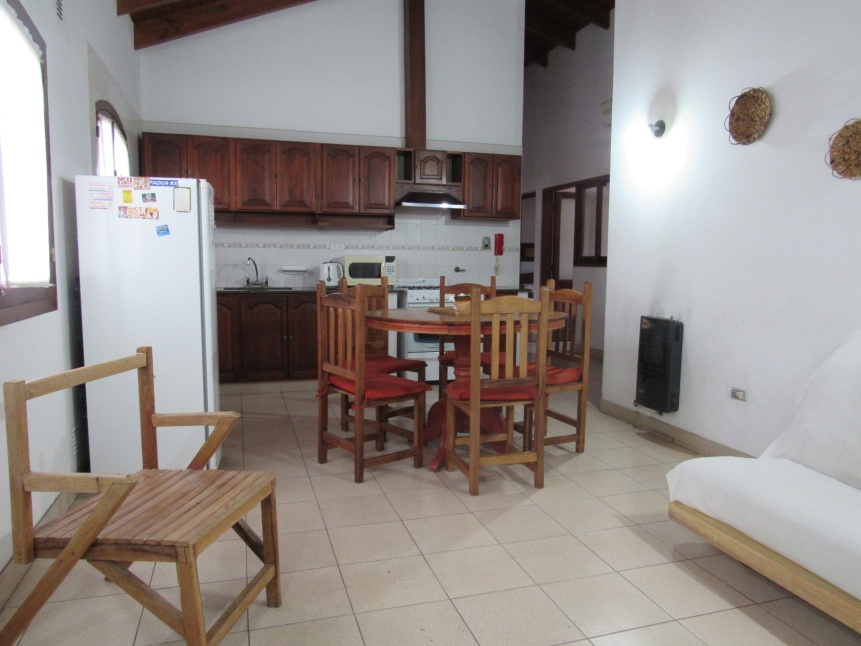 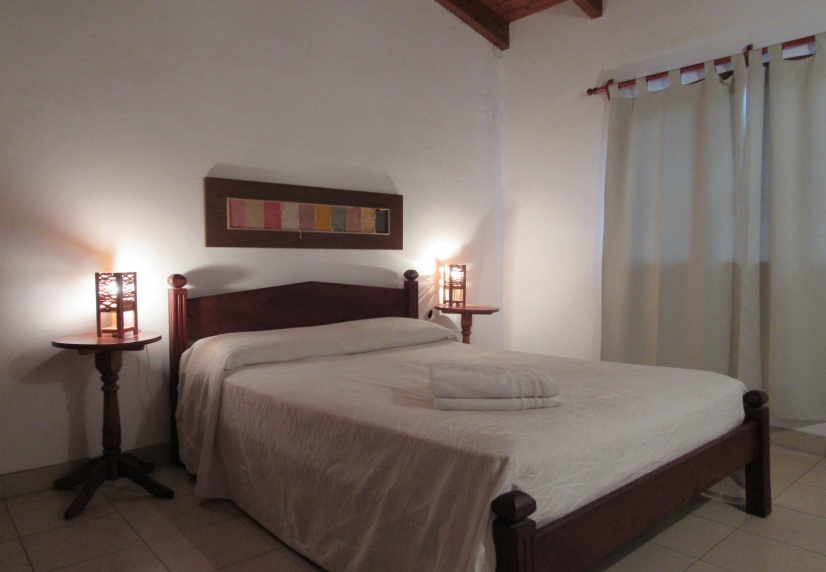 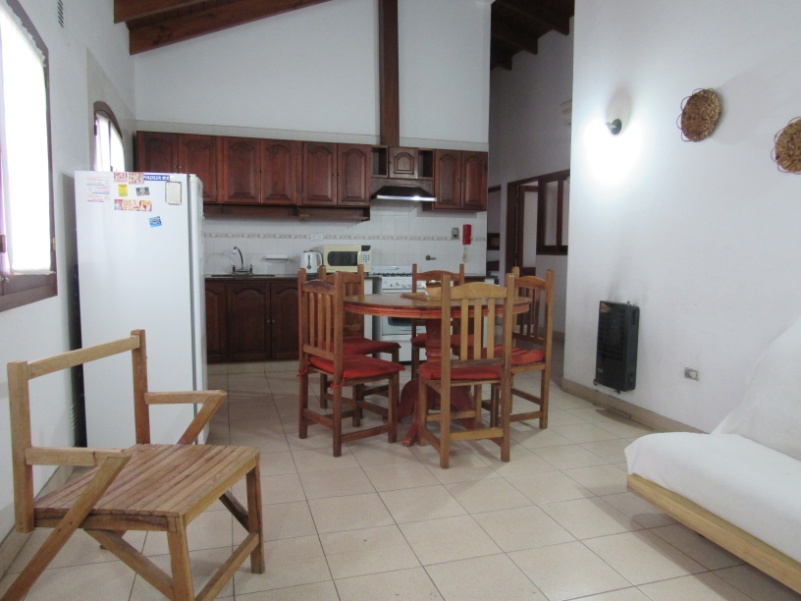 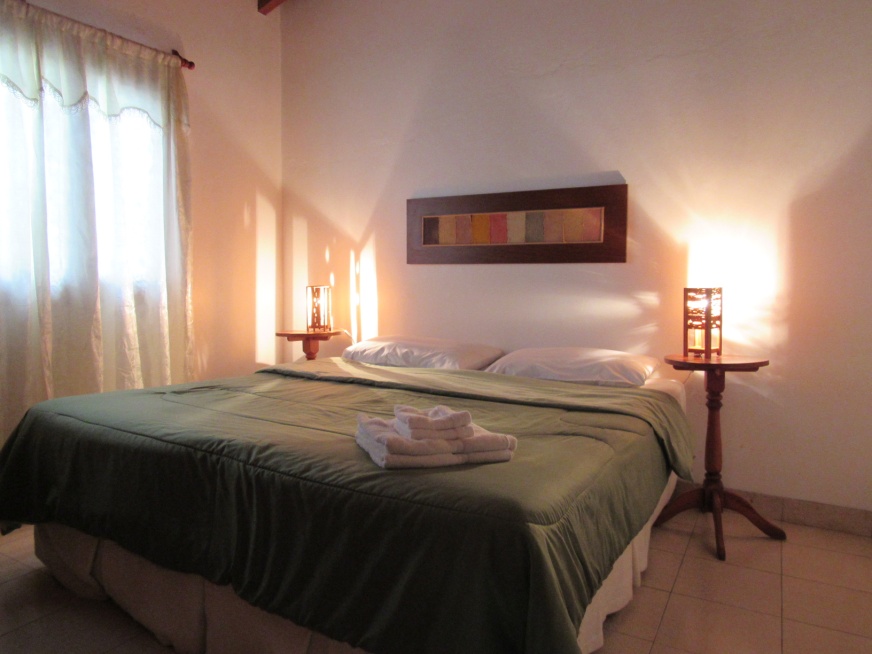 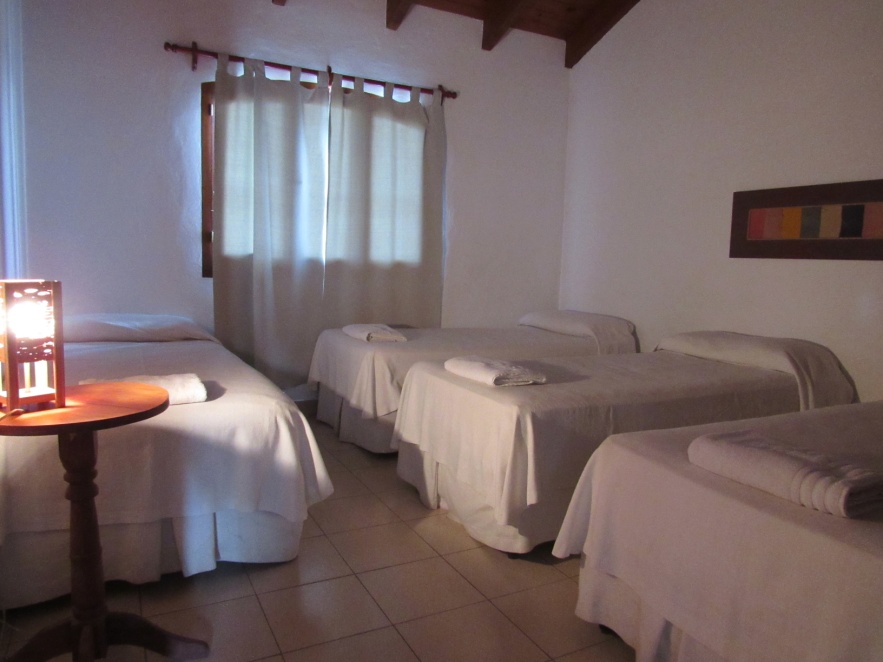 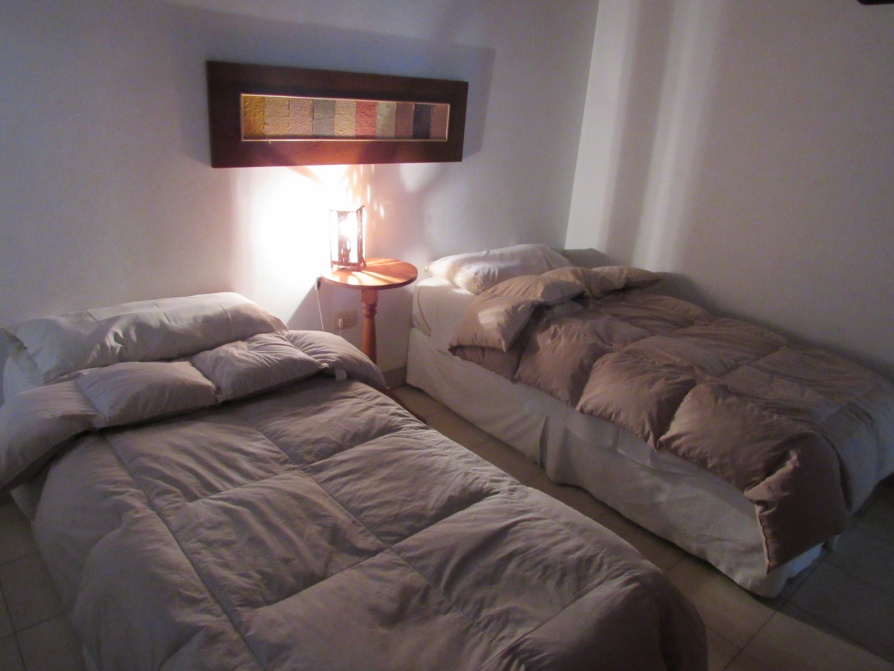 